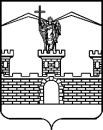 АДМИНИСТРАЦИЯ ЛАБИНСКОГО ГОРОДСКОГО ПОСЕЛЕНИЯЛАБИНСКОГО РАЙОНАП О С Т А Н О В Л Е Н И Еот											     № г.ЛабинскОб утверждении Порядка определения размера платы за увеличениеплощади земельных участков, находящихся в частной собственности, в результате их перераспределения с земельными участками, находящимися в муниципальной собственности Лабинского городского поселения Лабинского районаВ соответствии с пунктом 5 статьи 39.28. Земельного кодекса Российской   Федерации,  статьей 3.3 Федерального закона от 25 октября 2001 года № 137-ФЗ «О введении в действие Земельного кодекса Российской Федерации»,    Федеральным   Законом от 6  декабря 2003 года № 131-ФЗ «Об общих принципах организации местного самоуправления в Российской Федерации», Законом Краснодарского края от 5 ноября 2002 года № 532-КЗ «Об основах регулирования земельных отношений в Краснодарском крае», руководствуясь статьями 32, 41 Устава Лабинского городского поселения Лабинского района п о с т а н о в л я ю:1.	Утвердить Порядок определения размера платы за увеличение площади земельных участков, находящихся в частной собственности, в результате их перераспределения с земельными участками, находящимися в муниципальной собственности Лабинского городского поселения Лабинского района  (прилагается).2.	Отделу делопроизводства администрации Лабинского городского поселения Лабинского района (Переходько) опубликовать данное постановление на сайте «Лабинск-официальный» по адресу: http://лабинск-официальный.рф и разместить на официальном сайте администрации Лабинского городского поселения Лабинского района http://www.labinsk-city.ru в информационно-телекоммуникационной сети «Интернет».3.	Контроль за выполнением настоящего постановления возложить на заместителя главы администрации Лабинского городского поселения Лабинского района (вопросы экономики и финансов) П.В. Дядюра.4.	Постановление вступает в силу со дня его официального опубликования.Глава администрации Лабинского городского поселения				        А.Н. МатыченкоПОРЯДОКопределения размера платы за увеличениеплощади земельных участков, находящихся в частной собственности, в результате их перераспределения с земельными участками, находящимися в муниципальной собственности Лабинского городского поселения Лабинского района1. Порядок определения размера платы за увеличение площади земельных участков, находящихся в частной собственности, в результате их перераспределения с земельными участками, находящимися в муниципальной собственности Лабинского городского поселения Лабинского района (далее – Порядок) устанавливает правила определения размера платы за увеличение площади земельных участков, находящихся в частной собственности, в результате их перераспределения с земельными участками, находящимися в муниципальной собственности Лабинского городского поселения Лабинского района (далее – размер платы).2. Размер платы рассчитывается администрацией Лабинского городского поселения Лабинского района, осуществляющей полномочия собственника в отношении земельных участков, находящихся в муниципальной собственности Лабинского городского поселения Лабинского района.3. Размер платы определяется в размере кадастровой стоимости земельного участка, находящегося в муниципальной собственности Лабинского городского поселения Лабинского района, рассчитанной пропорционально площади части такого земельного участка, подлежащей передаче в частную собственность в результате его перераспределения с земельными участками, находящимися в частной собственности, за исключением случаев, предусмотренных пунктами 4, 5 настоящего Порядка.4. Размер платы в случае перераспределения земельных участков в целях последующего изъятия подлежащих образованию земельных участков для муниципальных нужд Лабинского городского поселения Лабинского района определяется на основании установленной в соответствии с законодательством об оценочной деятельности рыночной стоимости соответственно части земельного участка, находящегося в муниципальной собственности Лабинского городского поселения Лабинского района, на территории Лабинского городского поселения Лабинского района, подлежащей передаче в частную собственность в результате перераспределения земельных участков.5. Размер платы определяется как 15 процентов кадастровой стоимости земельного участка, находящегося в муниципальной собственности Лабинского городского поселения Лабинского района, на территории Лабинского городского поселения Лабинского района, рассчитанной пропорционально площади части такого земельного участка или таких земель, подлежащей передаче в частную собственность в результате его перераспределения с земельным участком, находящимся в собственности гражданина и предназначенным для индивидуального жилищного строительства, ведения личного подсобного хозяйства в границах населенного пункта, садоводства, дачного хозяйства.Заместитель главы администрации				                   П.В. ДядюраПРИЛОЖЕНИЕУТВЕРЖДЕНпостановлением администрацииЛабинского городского поселения Лабинского районаот _____ № ________